Matemáticas. Grado 2º.Guía 4. DESCUBRIENDO EL MUNDO DE LA MULTIPICACIÓN. 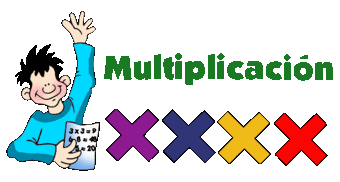 Fuente: https://www.google.com/search?q=imagenes+de+multiplicaci%C3%B3n&rlzTema: La multiplicación.Derecho básico de aprendizaje:Utiliza diferentes estrategias para calcular (agrupar, representar elementos en colecciones, etc.) o estimar el resultado de una suma y resta, multiplicación o reparto equitativo. Indicadores de desempeño:Conceptual: defino la multiplicación como una suma abreviada, donde intervienen factores.Procedimental: resuelvo multiplicaciones con  1, 2, 3, 4 y 5.  Actitudinal: Hago uso adecuado del tiempo.  ACTIVIDAD BÁSICA.TRABAJO INDIVIDUAL.Busco en una revista, periódico o calendario y recorto los siguientes números: 2, 4, 6, 8, 10, 12, 14, 16,18 y 20. Y resuelvo el ejercicio. 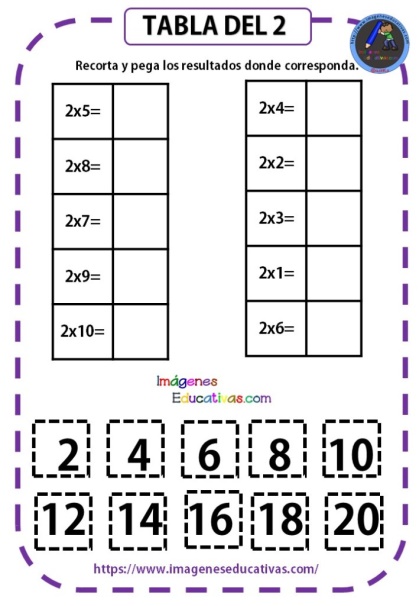 Completo los números de 3 en 3.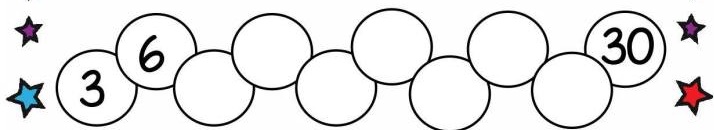 Completo la rueda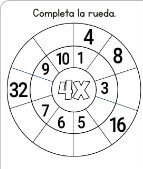 Marco el resultado correcto.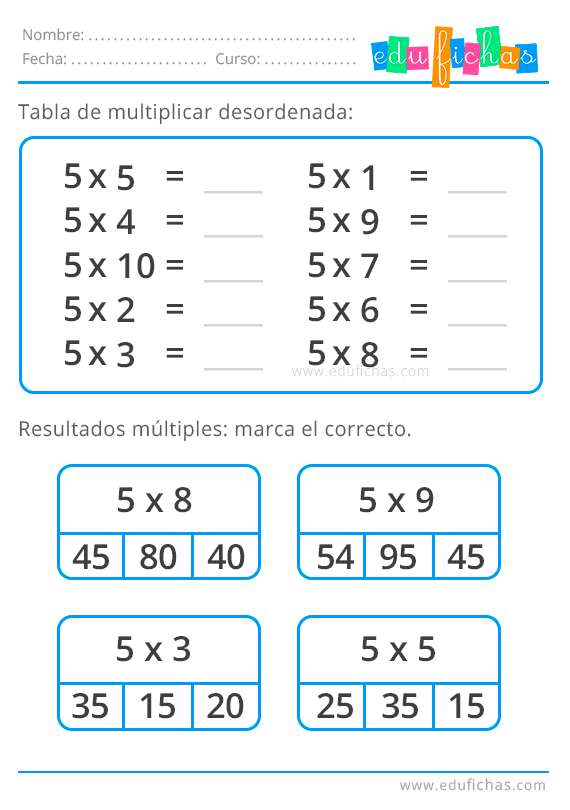 
Fuente:https://www.google.com/search?rlz=1C1CHBD_esCO810CO810&ei=Y9R0Xr-GEZDatAW815a4Bw&q=ejercicios+de+las+tablas+de+mCUENTO PEDAGÓGICO.TRABAJO INDIVIDUALHago lectura del siguiente texto informativo a cerca de la multiplicación.LA MULTIPLICACIÓN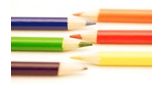 Multiplicar es lo mismo que sumar varias veces el mismo número:Por ejemplo:2 x 3 es lo mismo que sumar el número 2 tres veces (2 + 2+ 2).6 x 5 es lo mismo que sumar el número 6 cinco veces (6 + 6 + 6 + 6 + 6).Vamos a empezar por la tabla del 1, que es muy fácil: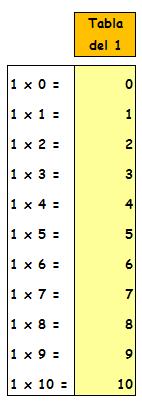 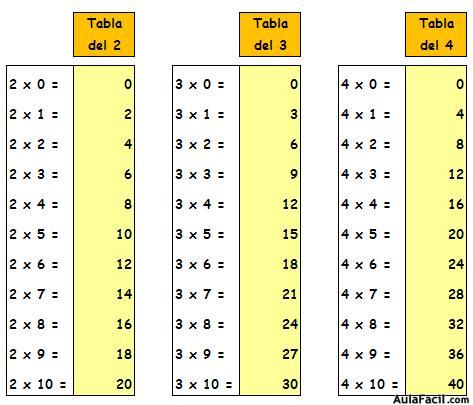 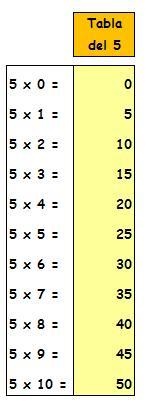 Cuando vamos a hacer una multiplicación, por ejemplo 5 x 3, la escribimos de la siguiente manera: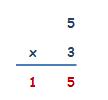 Los términos de la multiplicación son: factores y producto (o resultado).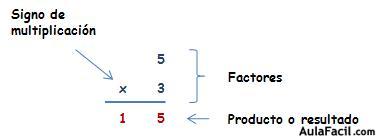  https://www.aulafacil.com/cursos/matematicas-primaria/matematicas-segundo-primaria-7-anos/la-multiplicacion-l7325ACTIVIDAD DE PRÁCTICA.TRABAJO INDIVIDUAL.Resuelvo las siguientes multiplicaciones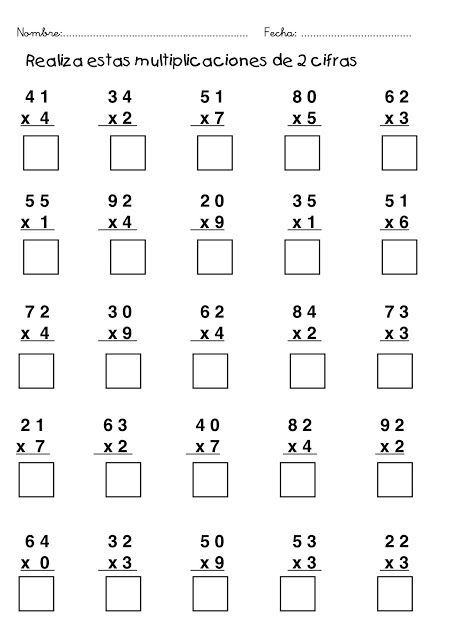 ACTIVIDAD DE APLICACIÒN. TRABAJO CON MIS PADRESCon la ayuda de mis padres y aprovechando recursos del medio nos disponemos a construir las tablas de multiplicar del 2, 3, 4 y 5, en ellas identifico mis personajes de ficción favorito.Veamos algunos ejemplos: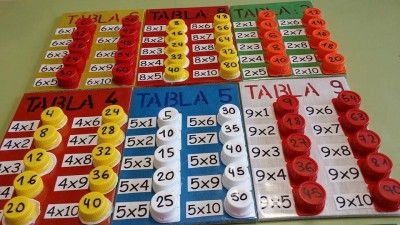 Fuente: https://www.google.com/search?q=maneras+de+construir+las+tablas+de+multiplicar+de+manera+ludica&rlz=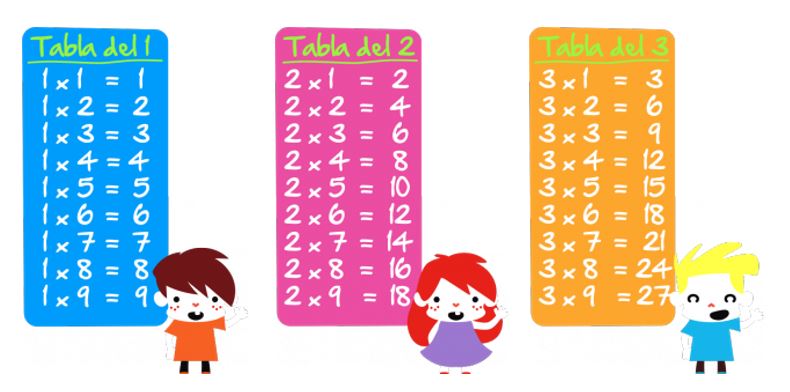 Planteo problemas sencillos donde deba utilizar la multiplicación para resolverlos.https://www.google.com/search?q=imagenes+para+hacer+las+tablas+de+multiplicar+del+1+al+Referencias:https://www.google.com/search?q=imagenes+de+multiplicaci%C3%B3n&rlzhttps://www.google.com/search?rlz=1C1CHBD_esCO810CO810&ei=Y9R0Xr-GEZDatAW815a4Bw&q=ejercicios+de+las+tablas+de+mhttps://www.aulafacil.com/cursos/matematicas-primaria/matematicas-segundo-primaria-7-anos/la-multiplicacion-l7325https://www.google.com/search?q=maneras+de+construir+las+tablas+de+multiplicar+de+manera+ludica&rlz=https://www.google.com/search?q=imagenes+para+hacer+las+tablas+de+multiplicar+del+1+al+